8th Meeting of the Subcommittee on Policy and Programme of Workof the Committee of Permanent Representatives (CPR) todiscuss the UN-Habitat Financial StatementsWednesday, 25 April 2018 at 9.30 amConference Room 4Provisional AgendaAdoption of the Agenda.Presentation and Discussion on the UN-Habitat Financial Statements.Any Other Matters. 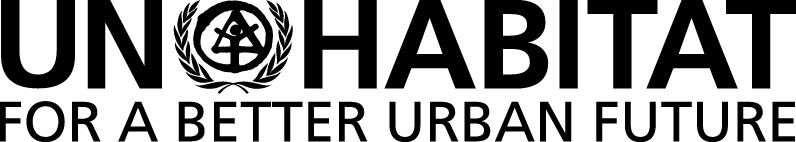 United Nations Human Settlements ProgrammeTel: +254-20 7623216UN-HabitatGCSecretariat@unhabitat.org